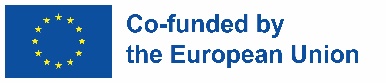 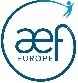 DECLARATION ON HONOUR FOR THE MOBILITY OF PARTICIPANTS WITH FEWER OPPORTUNITIES IN THE CONTEXT OF AC171 PROJECTSThis template is applicable for all participants with fewer opportunities taking part in a mobility activity from a third country not associated to the Programme in the context of AC171 projects.   For the texts in blue, the chosen higher education institution complete the section. This document sets the minimum requirements, none should be deleted. However, additional sections can be added if necessary.I, the undersigned Name + Surname + Role,For the institution Name of the institutionCertify that the participant Name+Surname fulfils the granting conditions of participant status with fewer opportunities as defined in the interinstitutional agreement concluded between Name of the beneficiary institution and Name of the partner institution .Done in [place],  [date]Signature :